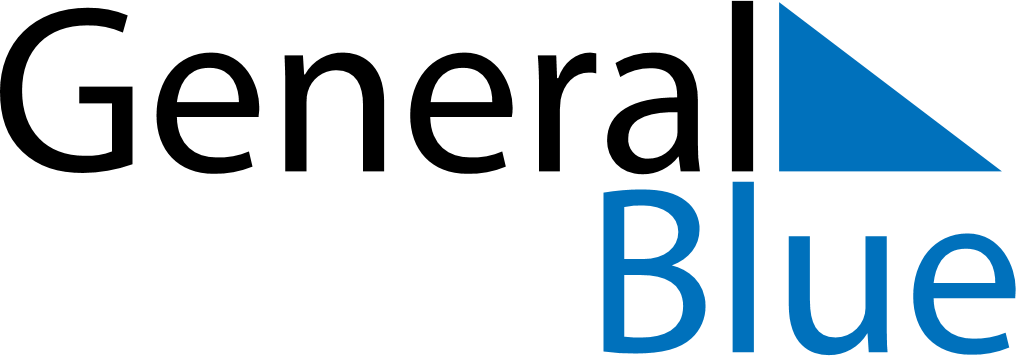 July 2025July 2025July 2025July 2025LesothoLesothoLesothoSundayMondayTuesdayWednesdayThursdayFridayFridaySaturday1234456789101111121314151617181819King Letsie III’s Birthday20212223242525262728293031